_________________________________________________________________________________________________REGIONEABRUZZO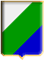    GIUNTA REGIONALEMODULO PER PRESENTARE LE OSSERVAZIONIAlla Direzione Generale della RegioneVia Leonardo da Vinci n. 6 67100 L’Aquiladrg@regione.abruzzo.itOGGETTO: Consultazione per la definizione dello “schema del Protocollo di legalità” tra la Giunta Regione Abruzzo e le Società partecipate/controllate, gli Enti di diritto privato partecipati/controllati e gli Enti pubblici economici. (termine per la presentazione delle osservazioni: 12 ottobre 2017)IL/La sottoscritto/a:COGNOME…………………………………………………………………………………………….NOME…………………………………………………………………………………………………..nato  a………………………………………………………………il…………………………………residente in …………………………………………………………………………………………….in qualità di …………………………………………………………………………………………….ovvero in servizio presso……………………………………………………………………………….n. telefono………………...................indirizzo mail……………………………………………………PEC…………………………………………………………………………………………………….con riferimento alla bozza dello “schema del Protocollo di legalità”, tra la Giunta Regione  Abruzzo e le Società partecipate/controllate, gli Enti di diritto privato partecipati/controllati e gli Enti pubblici economici, pubblicato sul sito istituzionale della Giunta Regionale in data 02 ottobre 2017FORMULA LE SEGUENTI OSSERVAZIONI/PROPOSTE:in relazione all’art. ____ si osserva/propone*:………………………………………………………………………………......………………………………………………………………………………………………………..………………………………………………………………………………………………………..………………………………………………………………………………………………………..in relazione all’art. ____ si osserva/propone*:………………………………………………………………………………  ....………………………………………………………………………………………………………..………………………………………………………………………………………………………..………………………………………………………………………………………………………..in relazione all’art. ____ si osserva/propone*:………………………………………………………………………………  ....………………………………………………………………………………………………………..………………………………………………………………………………………………………..………………………………………………………………………………………………………..*(cancellare la voce che non ricorre)(termine per la presentazione delle osservazioni: 12 ottobre 2017)________________________, _____________                             Luogo                                                     data 				Firma